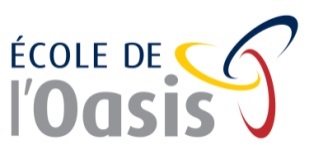 PréscolaireListe des articles scolaires 2022-2023NOTES :	Bien vouloir vous procurer ce matériel dans la plupart des grands magasins avant la rentrée scolaire. S.V.P. veuillez identifier tous les items (chaque crayon doit être identifié).  Nous vous suggérons d’utiliser un crayon feutre indélébile, à pointe fine : l’inscription du prénom et l’initiale du nom de famille suffiront ou graver les initiales (crayons de bois).« N’hésitez pas à vous renseigner pour connaître les marques qui sont reconnues pour leur bonne qualité et leur durabilité. Profitez des ventes du début d’année, car en cours d’année, les items sont plus chers. »PréscolairePréparation des articles scolaires 2021-2022Dès la 1re journée de classe, votre enfant doit avoir son matériel placé de la façon suivante :1er étui1 boîte de 16 crayons feutresCiseaux1 colle en bâton1 crayon de plomb1 efface2e étui24 crayons de bois aiguisés1 crayon de plomb1 effaceDans le sac de type congélation à glissière (identifié)1 boîte de 16 crayons feutres3 crayons de plomb2 colles en bâtonDe plus, lors de la 1re journée votre enfant doit apporter :     5 duo-tangs     1 paquet de 100 feuilles blanches 8 ½ X 11 non lignées et non trouées     Souliers pour l’intérieur     Colle liquide     Vêtements de rechange dans un sac identifié Lors de la 2e journée de classe, votre enfant doit avoir tout le reste du matériel :   Album de coupures (Scrap Book)   Couvre-tout   Serviette   Reliure de présentation à anneaux avec les 5 séparateurs à l’intérieur   Vêtements d’éducation physique dans le sac en tissuVous récupérerez le matériel non utilisé à la fin de l’année scolaire. 2 étuis (voir la feuille en annexe)2 boîtes de 16 crayons feutres à pointe large, lavables à l’eau. 1 boîte de 24 crayons de couleur en bois. N’oubliez pas d’aiguiser les crayons.1 couvre-tout à manches longues1 sac à dos d’école (grand format)1 duo-tang rouge en plastique avec pochettes 2 duo-tangs en carton (1 jaune et 1 noir)2 duo-tangs en plastique (1 mauve et 1 vert)1 paquet de 100 feuilles blanches 8 ½ X 11 non lignées et non trouéesReliure de présentation à anneaux en « D » 1 ½ avec pochette transparente sur le dessus (cartable)1 paquet de 5 séparateurs en carton1 album de coupures (Scrap Book) 35.6 cm X 27.9 cm 1 grand sac en plastique de type congélation à glissière d’environ 27cm X 28 cm1 paire de ciseaux 5 pouces à bouts ronds avec lames en acier (si votre enfant est gaucher choisir les ciseaux en conséquence)5 crayons de plomb HB3 colles en bâton 40 grammes (gros bâtons)1 colle liquide pour projet en 3D avec embout qui ne bouche pas 236 ml 2 effaces blanchesVêtements de rechange pour dépanner en cas d’accident : bas, sous-vêtement, pantalon long et chandail (à identifier). Placer les vêtements de l’enfant dans un sac identifié.Serviette grandeur de l’enfant maximum (genre serviette de plage) pour la détente	Note : pour les cours d’éducation physique : 		1 chandail à manches courtes		1 paire de pantalon court		1 paire d’espadrilles (à velcro si l’enfant ne fait pas encore ses boucles). 			   Veuillez noter que cette paire d’espadrilles servira aussi de souliers pour l’intérieur.		1 sac en tissu style sac à souliers		1 paire de bas courts		N’oubliez pas d’identifier tous les vêtements d’éducation physique.